Resurrection Catholic School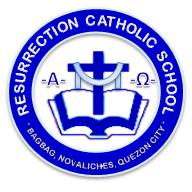 S.Y. 2017 - 2018BUDGET OF WORK IN MATHEMATICS 6QUARTER:	3rd  Quarter		UNIT TOPIC: Percent, Geometry, Patterns and Algebra and MeasurementNo. of days: 	35 days			Prepared by:								Approved by:		Maria Anita B. Agulto							Miss Meddy L. Sanchez	Mathematics Teacher							 School Principal, RCSTIME FRAMELEARNING TARGETSPAGES2 daysIdentify prisms, pyramids, cylinders, cones and spheres.Classify solids.175 – 193 2 daysIdentifies the faces of a solid figure. Identifies the nets of the following space figures: cube, prism, pyramid, cylinder, cone, and sphere using plane figures. 175 – 193 1 dayQuiz # 12 daysDetermine a pattern or rule from an input-output table.Express the rules for an input-output table in words.Use letters to represent numbers.195 – 209 3 daysDifferentiate expression from equationgive the translation of real-life verbal expressions and equations into letters or symbols and vice versadefine a variable in an algebraic expression and equation195 – 209 2 daysrepresent quantities in real-life situations using algebraic expressions and equations. solve routine and non-routine problems involving different types of numerical expressions and equations such as 7+ 9 =___ + 6.create routine and non-routine problems involving numerical expressions and equations.211 – 233 1 dayQuiz # 22 daysSolve problems involving speed.238 – 259 4 days Solve area of plane figures263 – 293 1 daysQuiz # 37 daysSolve problems involving surface area.263 – 2931 dayQuiz # 42 daysPerformance Task